Publicado en Barcelona el 18/12/2023 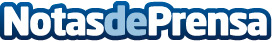 AleaSoft: Segunda semana consecutiva con bajadas en los precios de gas, CO2 y mercados eléctricos europeosEn la segunda semana de diciembre, los precios de la mayoría de los mercados bajaron respecto a los de la semana anterior. Una demanda eléctrica mayoritariamente menor en conjunto con la bajada, por segunda semana consecutiva, de los precios del gas y los futuros del CO2 y el aumento de la producción solar en la mayoría de los principales mercados eléctricos europeos propiciaron la tendencia a la bajaDatos de contacto:Alejandro DelgadoAleaSoft Energy Forecasting900 10 21 61Nota de prensa publicada en: https://www.notasdeprensa.es/aleasoft-segunda-semana-consecutiva-con Categorias: Internacional Nacional Finanzas Sector Energético http://www.notasdeprensa.es